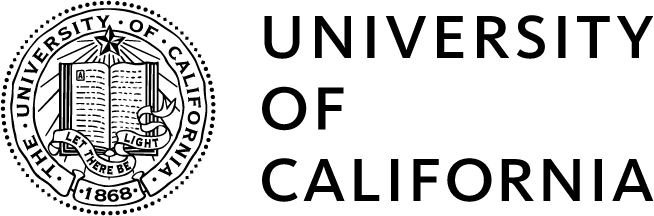 Appendix – Business Associate Agreement
This Appendix - Business Associate Agreement ("Appendix BAA") supplements and is made a part of any and all agreements entered into by and between The Regents of the University of California, a California corporation ("UC"), on behalf of its University of California Health System and ___________________________ , Business Associate (“BA”).  RECITALSUC is a “Covered Entity” as defined under 45 C.F.R. § 160.103.UC and BA are entering into or have entered into, and may in the future enter into, one or more agreements (each an “Underlying Agreement”) under which BA performs functions or activities for or on behalf of, or provides services to UC (“Services”) that involve receiving, creating, maintaining and/or transmitting Protected Health Information (“PHI”) of UC as a “Business Associate” of UC as defined under 45 C.F.R. § 160.103. This Appendix BAA shall only be operative in the event and to the extent this Appendix BAA is incorporated into an Underlying Agreement between UC and BA.UC and BA desire to protect the privacy and provide for the security of PHI used by or disclosed to BA in compliance with the Health Insurance Portability and Accountability Act of 1996 (“HIPAA”), the regulations promulgated thereunder by the U.S. Department of Health and Human Services (45 C.F.R. Parts 160, 162 and 164) (the “HIPAA Regulations”), the Health Information Technology for Economic and Clinical Health Act of 2009 (the “HITECH Act”), California Civil Code § 56 et seq., §§1798.82 and 1798.29, and other applicable laws and regulations. The purpose of this BA Agreement is to satisfy certain standards and requirements of HIPAA, the HIPAA Regulations, including 45 CFR § 164.504(e), the HITECH Act, including Subtitle D, part 1, as they may be amended from time to time, and similar requirements under California law.UC has designated all of its HIPAA health care components as a single component of its hybrid entity and therefore this BA Agreement is binding on all other UC health care components (collectively, the Single Health Care Component or the SHCC). This BA Agreement is effective on the date of the Underlying Agreement under which BA provides Services to UC (“Effective Date”).DEFINITIONSExcept for PHI, all capitalized terms in this Appendix BAA shall have the same meaning as those terms in the HIPAA Regulations. PHI shall have the same meaning as “protected health information” in the HIPAA Regulations that is created, received, maintained, or transmitted by Business Associate or any Subcontractor on behalf of UC and shall also include “medical information” as defined at Cal. Civ. Code § 56.05.OBLIGATIONS OF BABA agrees to:Comply with the requirements of the Privacy Rule that apply to UC in carrying out such obligations, to the extent BA carries out any obligations of UC under the Privacy Rule. BA also agrees to comply with the requirements of California state privacy laws and regulations that apply to UC in carrying out such obligations, to the extent BA carries out any obligations of UC under California Civil Code § 1798 et seq., California Civil Code § 56 et seq., and California Health & Safety Code §§ 1280.15 and 1280.18, as applicable, unless otherwise mutually agreed to by BA and UC.Not Use or Disclose PHI other than as permitted or required by the Underlying Agreement or as required by law.Use appropriate safeguards, and comply, where applicable, with 45 C.F.R. § 164 Subpart C with respect to ePHI, to prevent the Use or Disclosure of PHI other than as provided for by the Underlying Agreement(s) and the Appendix BAA. 
Notify UC, orally and in writing, as soon as possible, but in no event more than five (5) calendar days, after BA becomes aware of any Use or Disclosure of the PHI not permitted or required by the Appendix BAA or Underlying Agreement(s), including Breaches of unsecured PHI as required by 45 C.F.R. § 164.410 and potential compromises of UC PHI, including potential inappropriate access, acquisition, use or disclosure of UC PHI (each, collectively an “Incident”). BA shall be deemed to be aware of any such Incident, as of the first day on which it becomes aware of it, or by exercising reasonable diligence, should have been known to its officers, employees, agents or sub-suppliers. The notification to UC shall include, to the extent possible, each individual whose unsecured PHI has been, or is reasonably believed by BA to have been, accessed, acquired, used or disclosed during such Incident. BA shall further provide UC with any other available information that UC is required to include in a notification to affected individuals at the time of the notification to UC, or promptly thereafter as information becomes available. BA shall take prompt corrective action to remedy any such Incident, and, as soon as possible, shall provide to UC in writing: (i) the actions initiated by the BA to mitigate, to the extent practicable, any harmful effect of such Incident; and (ii) the corrective action BA has initiated or plans to initiate to prevent future similar Incidents.Ensure that any Subcontractors that create, receive, maintain, or transmit PHI on behalf of the BA agree to the same restrictions, conditions, and requirements that apply to the BA with respect to such PHI.If BA maintains PHI in a Designated Record Set, BA shall make the PHI in the Designated Record Set available to UC, or if directed by UC to the Individual or the Individual’s designee, as necessary to satisfy UC’s obligations under 45 C.F.R. § 164.524.G. 	If BA maintains PHI in a Designated Record Set, BA shall make any amendments directed or agreed to by UC pursuant to 45 C.F.R. § 164.526, or take other measures as necessary to satisfy UC’s obligations under 45 C.F.R. § 164.526.Maintain and make available the information required to provide an accounting of disclosures to UC, or if directed by UC to the Individual, as necessary to satisfy UC’s obligations under 45 C.F.R. § 164.528.Make its internal practices, books, and records, relating to the Use and Disclosure of PHI available to UC, and to the Secretary for purposes of determining UC’s compliance with HIPAA, HITECH and their implementing regulations.PERMITTED USES AND DISCLOSURES BY BA
BA may only Use or Disclose the Minimum Necessary PHI to perform the services set forth in the Underlying Agreement.TERM AND TERMINATIONTermination for Cause. UC may terminate this Appendix BAA and any Underlying Agreement(s), if UC determines BA has violated a material term of the Appendix BAA.Upon termination of this Appendix BAA for any reason, with respect to PHI received from UC, or created, maintained, or received by BA  on behalf of UC, BA shall return to UC, or if agreed to by UC, destroy, all such PHI that BA still maintains in any form, and retain no copies of such PHI.To the extent return or destruction of UC PHI is not feasible, BA shall (1) retain only that PHI which is necessary for BA to continue its proper management and administration or to carry out its legal responsibilities; and (2) continue to use appropriate safeguards for such UC PHI and comply with Subpart C of 45 C.F.R. Part 164 with respect to ePHI to prevent Use or Disclosure of the PHI, other than as provided for in this Section, for as long as BA retains the PHI.Survival.  The obligations of BA under this Section 4.B shall survive the termination of this Appendix BAA and any Underlying Agreement(s).The Appendix BAA is signed below by the parties’ duly authorized representatives. THE REGENTS OF THE 	                                       BUSINESS ASSOCIATE UNIVERSITY OF CALIFORNIA		___________________________________                                                                                      (Supplier Name)________________________________	                       ___________________________________(Signature)					       (Signature)________________________________                         ___________________________________(Printed Name, Title)				       (Printed Name, Title)________________________________	                      ____________________________________(Date)						       (Date)